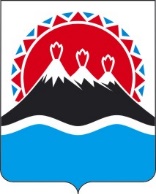 РЕГИОНАЛЬНАЯ СЛУЖБА ПО ТАРИФАМ И ЦЕНАМ  КАМЧАТСКОГО КРАЯП О С Т А Н О В Л Е Н И Е                   г. Петропавловск-КамчатскийВ соответствии с Федеральным законом Российской Федерации от 24.06.1998 № 89-ФЗ «Об отходах производства и потребления», постановлениями Правительства Российской Федерации от 16.05.2016 № 424 «Об утверждении порядка разработки, согласования, утверждения и корректировки инвестиционных и производственных программ в области обращения с твердыми коммунальными отходами, в том числе порядка определения плановых и фактических значений показателей эффективности объектов, используемых для обработки, обезвреживания и захоронения твердых коммунальных отходов», от 30.05.2016 № 484 «О ценообразовании в области обращения с твердыми коммунальными отходами», от 14.11.2022 № 2053 «Об особенностях индексации регулируемых цен (тарифов) с 1 декабря 2022 г. по 31 декабря 2023 г. и о внесении изменений в некоторые акты Правительства Российской Федерации», приказом Федеральной антимонопольной службы от 21.11.2016 № 1638/16 «Об утверждении методических указаний по расчету регулируемых тарифов в области обращения с твердыми коммунальными отходами», постановлением Правительства Камчатского края от 19.12.2008 № 424-П «Об утверждении Положения о Региональной службе по тарифам и ценам Камчатского края», протоколом Правления Региональной службы по тарифам и ценам Камчатского края от ХХ.11.2022 г. № ХХ и на основании обращения и представленных документов МУП «Никольская управляющая организация» от 05.10.2022 № 88 (рег. № 90/3642 от 06.10.2022), от 25.10.2022 № 100 (рег. № 90/23962 от 25.10.2022), от 28.10.2022 № 101 (рег. № 90/4066 от 01.11.2022) и от 18.11.2022 № 118 (рег. № 90/4418 от 18.11.2022)ПОСТАНОВЛЯЮ:1. Утвердить производственную программу в сфере захоронения твердых коммунальных отходов МУП «Никольская управляющая организация» в сельском поселении Никольское Алеутского муниципального района на 2023 год согласно приложению 1.2. Утвердить тарифы на захоронение твердых коммунальных отходов МУП «Никольская управляющая организация» в сельском поселении Никольское Алеутского муниципального района на 2023 год согласно приложению 2.3. Настоящее постановление вступает в силу через десять дней после дня его официального опубликования.Приложение 1к постановлению Региональной службыпо тарифам и ценам Камчатского края от ХХ.11.2022 г. № ХХПроизводственная программа в сфере захоронения твердых коммунальных отходов МУП «Никольская управляющая организация» в сельском поселении Никольское Алеутского муниципального района на 2023 годРаздел 1. Паспорт регулируемой организацииРаздел 2. Планируемый объем захоронения твердых коммунальных отходовРаздел 3. Перечень мероприятий производственной программыРаздел 4. Объем финансовых потребностей, необходимых для реализации производственной программы в сфере захоронения твердых коммунальных отходовРаздел 5. График реализации мероприятий производственной программы Раздел 6. Показатели эффективности объектов захоронения твердых коммунальных отходов                                                                 Приложение 2к постановлению Региональной службыпо тарифам и ценам Камчатского края от ХХ.11.2022 г. № ХХТариф на захоронение твердых коммунальных отходов МУП «Никольская управляющая организация» в сельском поселении Никольское Алеутского муниципального района на 2023 год[Дата регистрации]№[Номер документа]Об утверждении тарифов на захоронение твердых коммунальных отходов МУП «Никольская управляющая организация» в сельском поселении Никольское Алеутского муниципального района на 2023 годВременно исполняющий обязанности руководителя[горизонтальный штамп подписи 1]В. А. ГубинскийНаименование регулируемой организацииАдресРуководитель организацииРуководитель организацииКонтактныйтелефонНаименование регулируемой организацииАдресДолжностьФ.И.О.КонтактныйтелефонМУП «Никольская управляющая организация»684500,с.Никольское Камчатский край, Алеутский район, ул.50 лет Октября, д.24ДиректорФомин Анатолий Анатольевич8(41547)2-24-54Наименованиеоргана регулированияАдресВрио Руководитель организацииВрио Руководитель организацииКонтактныйтелефонНаименованиеоргана регулированияАдресДолжностьФ.И.О.КонтактныйтелефонРегиональная служба по тарифам и ценамКамчатского края683003,г. Петропавловск-Камчатский,ул. Ленинградская, 118Врио руководителяГубинский Владимир Александрович8(4152)42-83-81№ п/пПоказатели           
производственной программыЕдиницы     
измерения2023 год12341. Объем твердых коммунальных отходов                  тыс. м32,2481.1в пределах норматива по накоплениютыс. м32,2482По видам твердых коммунальных отходовтыс. м32,2482.1сортированныетыс. м3-2.2несортированныетыс. м32,2482.3крупногабаритныетыс. м3№ 
п/пНаименование 
мероприятияСрок реализации мероприятийФинансовые потребности 
на реализацию мероприятий, тыс. руб.№ 
п/пНаименование 
мероприятияСрок реализации мероприятийФинансовые потребности 
на реализацию мероприятий, тыс. руб.12341.Текущая эксплуатация объектов захоронения твердых коммунальных отходов2023 год7435,502.Текущий и (или) капитальный ремонт объектов, используемых для захоронения твердых коммунальных отходов2023 год-№ п/пПоказателиГодтыс. руб.12341.Необходимая валовая выручка2023 год7527,11№п/пНаименование мероприятияГодСрок выполнения мероприятий производственной программы (тыс. руб.)Срок выполнения мероприятий производственной программы (тыс. руб.)Срок выполнения мероприятий производственной программы (тыс. руб.)Срок выполнения мероприятий производственной программы (тыс. руб.)№п/пНаименование мероприятияГод1 квартал2 квартал3 квартал4 квартал.12345671.Текущая эксплуатация объектов захоронения твердых коммунальных отходов20231858,871858,871858,871858,892.Текущий и (или) капитальный ремонт объектов, используемых для захоронения твердых коммунальных отходов Текущая эксплуатация объектов2023----№ 
п/пНаименование показателяЕд.     
измерения2023 г.12341.Доля проб подземных вод, почвы и воздуха, отобранных по результатам производственного экологического контроля, не соответствующих установленным требованиям, в общем объеме таких проб %02.Количество возгораний твердых коммунальных отходов в расчете на единицу площади объекта, используемого для захоронения твердых коммунальных отходовшт/га0№ п/пНаименование 
регулируемой 
организацииГод (период)Тариф на захоронение твердыхкоммунальных отходов, без НДС, руб./куб. м.1.МУП «Никольская управляющая организация»01.01.2023-31.12.20233348,36